§3.  Confidentiality of records1.  Confidential records.  Except as provided in subsections 2 and 3, all information and reports received by the director or the director's authorized agents under this Title are confidential for the purposes of Title 1, section 402, subsection 3, paragraph A.[PL 2015, c. 250, Pt. C, §2 (NEW).]2.  Exceptions.  Reports of final bureau action taken under the authority of this Title are public records for the purposes of Title 1, chapter 13, subchapter 1.[PL 2015, c. 250, Pt. C, §2 (NEW).]3.  Authorized disclosure.  The director shall make or authorize any disclosure of information of the following types or under the following circumstances with the understanding that the confidentiality of the information will be maintained:A.  Information and reports to other government agencies if the director believes that the information will serve to further the protection of the public or assist in the enforcement of local, state and federal laws; and  [PL 2015, c. 250, Pt. C, §2 (NEW).]B.  Information and records pertaining to the workforce, employment patterns, wage rates, poverty and low-income patterns, economically distressed communities and regions and other similar information and data to the Department of Administrative and Financial Services and the Department of Economic and Community Development for the purposes of analysis and evaluation, measuring and monitoring poverty and economic and social conditions throughout the State, and promoting economic development.  [PL 2021, c. 293, Pt. A, §43 (RPR).][PL 2021, c. 293, Pt. A, §43 (AMD).]SECTION HISTORYPL 1971, c. 620, §13 (AMD). PL 1987, c. 534, §§B14,B23 (AMD). PL 1997, c. 132, §1 (AMD). PL 2011, c. 655, Pt. DD, §10 (AMD). PL 2011, c. 655, Pt. DD, §24 (AFF). PL 2015, c. 250, Pt. C, §2 (RPR). PL 2019, c. 343, Pt. D, §13 (AMD). PL 2019, c. 343, Pt. IIII, §7 (AMD). PL 2021, c. 293, Pt. A, §43 (AMD). The State of Maine claims a copyright in its codified statutes. If you intend to republish this material, we require that you include the following disclaimer in your publication:All copyrights and other rights to statutory text are reserved by the State of Maine. The text included in this publication reflects changes made through the First Regular and First Special Session of the 131st Maine Legislature and is current through November 1. 2023
                    . The text is subject to change without notice. It is a version that has not been officially certified by the Secretary of State. Refer to the Maine Revised Statutes Annotated and supplements for certified text.
                The Office of the Revisor of Statutes also requests that you send us one copy of any statutory publication you may produce. Our goal is not to restrict publishing activity, but to keep track of who is publishing what, to identify any needless duplication and to preserve the State's copyright rights.PLEASE NOTE: The Revisor's Office cannot perform research for or provide legal advice or interpretation of Maine law to the public. If you need legal assistance, please contact a qualified attorney.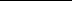 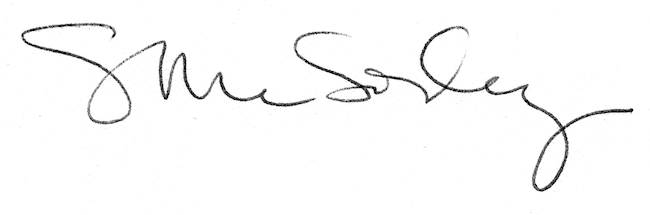 